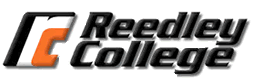 FALL 2020Communication 2 – Interpersonal Communication(52801) TTH 1:00-2:15 Online/Synchronous Instruction Instructor: Helen Chavez, M.A.Email Address: Through Canvas OnlyCell Number:  559-702-6346Office Hours: PendingFinal Drop Date: October 9th (F)Required Materials:TEXTBOOK: OER Link in CanvasNote:  If you bought Interplay (14th edition), you may use it instead of the OER Textbook Link.Zoom Link:Go to Canvas, click on the course and click on ConferZoom on the left of your computer screen.COURSE DESCRIPTIONInterpersonal communication is designed to increase understanding and implementation of effective interpersonal communication behaviors and skills.  This course will examine basic practical everyday communicative interaction; behavioral aspects of interpersonal communication, self-concept, perception, listening, non-verbal communication, conflict, language gender and cultural differences will be emphasized.  Students will engage in both group communication and the development of oral presentations.  Throughout the semester the course will examine basic verbal and nonverbal elements effecting communication between individuals in family, peer groups and work contexts.This course requires participation in activities designed to develop interpersonal communication skills.  Interpersonal communication introduces students to the complex interaction of social and psychological forces operating in human communication.  The course is designed with a dual approach consisting of both theory and application that allows students opportunities to critically evaluate the intricacies of interpersonal relationships and the communication issues surrounding human interaction in various contexts.COURSE OBJECTIVESIn the process of completing this course, students will: Demonstrate an ability to work effectively with other students in the completion of specific projects.Explore at least one area of interpersonal communication in depth.Evaluate various communication situations for effectiveness.Evaluate interpersonal communication patters.Read and discuss summaries of the research related to interpersonal communication effectiveness.Develop skill in extemporaneous speaking; students will present a minimum of three speeches in front of an audience.Explore interpersonal conflict management strategies.Listen to others effectively, attending to both factual and emotional information while providing appropriate feedback.STUDENT LEARNING OUTCOMESUpon completion of this course, students will be able to: Identify and apply effective communication strategies within the context of various relationships.Construct and deliver dynamic and competent presentations that are adapted to the purpose and audience.Utilize research materials that incorporate sufficient, credible, and relevant evidence. Choose appropriate organizational patterns. Analyze the effectiveness of communication through constructive critique.Note:  Student Learning Outcomes are statements about what the discipline faculty hope you will be able to do at the end of the course.  This is NOT a guarantee: the ultimate responsibility for whether you will be able to do these things lies with you, the student.  In addition, the assessment of Student Learning Outcomes is done by the department in order to evaluate the program as a whole, and not to evaluate individual faculty performance.COURSE ADVISORYIt is recommended that you be eligible to take English 1A (already completed English 125) at the time you take this course.  By doing so, it will make this course easier for you.CONTACT POLICYStudent emails (Canvas only) are answered as soon as possible.  I read emails Tuesdays-Thursdays.  I will respond to text messages everyday including nights, early mornings and weekends.  I am happy to answer questions and give feedback as needed.  Please let me know who you are and the class and the college you attend (I teach and work at other locations).  CANCELED CLASS NOTIFICATIONSeldom do I cancel class, but if I do, I will post as soon as possible in Canvas.ACCOMMODATIONS FOR STUDENTS WITH DISABILITIESIf you have a verified need for an academic accommodation or materials in alternate media (i.e., Braille, large print, electronic text, etc.)  per the Americans with Disabilities Act (ADA) or Section 504 of the Rehabilitation Act, please identify yourself to the college’s Disable Students Services and to your instructor(s) so reasonable accommodation for learning and evaluation within the course can be made.ACADEMIC DISHONESTY (plagiarism and cheating)Students are encouraged to become familiar with the college’s policies regarding student conduct in classes including cheating and plagiarism, disruptive classroom behavior, and other instructional issues located in the college catalogue and the schedule of courses.  Any act of plagiarism or cheating may result in a zero on any and all assignments and/or may result in failing the course.  Stating that you did not know what plagiarism/cheating is will NOT be an excuse.CLASSROOM DEPORTMENTStudents are expected to be polite and courteous to both the instructor and fellow classmates.  Violations will result in a deduction of points taken off the total grade distribution at the instructor’s discretion.  In other words, points will be deducted from the 1000 points.DROP DATE and DROP POLICYBe advised that after the drop date (end of 9th week for semester-length class) you will be issued a letter grade “A” through “F” if you are still enrolled in class.  It is your responsibility to drop the course, it is NOT MINE!  However, I might drop you from the course if you miss more than three nonconsecutive days/nights of class.ATTENDANCEIn Chat, make sure to type “HERE”.  This is how attendance will be taken weekly.  Again, I might drop you from the course if you miss more than three nonconsecutive days.MAKEUPS, LATE WORK, EXTRA CREDIT, ETC.Late work will always result in a deduction of points even as much as half of the assignment’s worth.  No work will be accepted a week past the due date.FYIIt is your responsibility to monitor your progress in this course and to know when assignments are due.  I am capable of making mistakes, so you need to be aware of dates, times, grade points, etc.  Let me know of any errors and problems that might arise.  Keep a watchful eye on Canvas especially the grade center.ASSIGNMENTS PointsConcept Assignments:Cultural Artifact						50Self in Interpersonal Communication			100Messages in Interpersonal Communication		150Relationships in Interpersonal Communication		200Chat Papers:Chapters 1-4						80Chapters 5-8						80Chapters 9-11						60Chapter Summaries:1-5								1006-11							120Final								60Total Points	1000ASSIGNMENT DETAILSConcept Assignments (500)Lectures are presented in three parts.  The first part explores “Self” in interpersonal communication.  The second part explores “Messages”, and the last part explores “Relationships”.  You will present four Concept Assignments that will examine each of these parts.  Cultural Artifact Assignment and Outline (50)You will examine culture in connection with an artifact.  You will explain the following:  the importance of the artifact in describing who you are, how the artifact symbolizes your culture and the significance the artifact has in your culture.  On the date the assignment is due, please bring your artifact to ConferZoom and upload your Word Document outline in Canvas before you present.  The time requirement for the discussion should be no longer than 3 minutes.Note:  Attendance is mandatory Self in Interpersonal Communication Assignment and Outline (100)You will present alone or in groups of two to three individuals and develop an analysis of an interpersonal communication concept between characters in a TV Program.  Word Document outline of the presentation is required before you present.  More details in Canvas and in lecture.Messages in Interpersonal Communication Assignment and Outline (150)You will present alone or in groups of two to three individuals and develop an analysis of an interpersonal communication concept between characters in a Major Motion Picture.  Word Document outline of the presentation is required before you present.  More details in Canvas and in lecture.Song Lyric Assignment and Outline (200)You will present alone or in groups of two to three individuals and develop an analysis of an interpersonal communication concept between characters in the lyrics of a song.  Word Document outline of the presentation is required before you present.  More details in Canvas and in lecture.Chat Papers (220)Pick a concept(s) from the OER Textbook Link.  Contact or connect with someone using Chat in Canvas.  Discuss the concept(s) the both of you picked and write what you learned.  More details in Canvas and in lecture.Chapter Summaries (220)These summaries take the place of a Midterm Exam and a Final Exam.  Read the OER Textbook and summarize what you read.  Use the headings to organize and make sure to mention concepts/terms within each heading.  Two samples are in Canvas.  Follow the format of the one you prefer the best.Final (60)You will pick one concept/idea from the whole course that really stood out to you.  First, you will define the term(s) and then you will explain how it applies in your life.  In addition to that, you will also provide an example from something on YouTube or equivalent.  You will do this by providing a link or whatever at the bottom of the page.GRADE DISTRIBUTION:I give numerical scores to all work you do.  I do not give letter grades on any assignment.  There are 1000 points possible for the semester.  Your points are added at the end of the semester to determine your grade.  I strictly adhere to the below Grading Scale; however, I (the instructor) reserve the right to adjust a student’s final points/grade; for example, I can change your 899 points to 900 points.  This is absolutely at the teacher’s discretion.Grade ScaleA=1000-900B=899-800C=799-700D=699-600F=599-0Total Points:  1000Additional class rules, policies, conditions, assignment details, etc. will be stated in class during the course of the semester.Tentative Schedule (Could Be Changed!)TTH 1:00pm to 2:15pmTuesday and ThursdayPART ONEAUGUST 11 & 13Mandatory Attendance:  Introduction to the class and Canvas course shell 😊AUGUST 18 & 20	Interpersonal Process	CultureAUGUST 25 & 27	SelfPerceptionSEPTEMBER 01 & 03Discussion:  Cultural Artifact Concept AssignmentConferZoom prep daySEPTEMBER 8 & 10	 Mandatory Attendance:  DUE:  Cultural Artifact Assignment and Outline DueSEPTEMBER 15 & 17	Discussion:  Self in Interpersonal Communication Concept AssignmentSEPTEMBER 22 & 24	ConferZoom prep days	DUE:  Chat Papers for Chapters 1, 2, 3 and 4SEPTEMBER 29 & OCTOBER 01	DUE:  Self in Interpersonal Communication Assignment and Outline DuePART TWOOCTOBER 06 & 08	Verbal Communication	Nonverbal Communication	DUE:  Chapter Summaries for Chapters 1, 2, 3, 4 and 5Last Week to drop a full-term class.  Letter grade given after this week.OCTOBER 13 & 15	Listening	Emotions	Discussion:  Messages in Interpersonal Communication Concept AssignmentOCTOBER 20 & 22	ConferZoom prep days	DUE:  Chat Papers for Chapters 5, 6, 7 and 8OCTOBER 27 & 29	Messages in Interpersonal Communication Assignment and Outline DuePART THREENOVEMBER 03 & 05	Relationships	Family, Friends, and LoversNOVEMBER 10 & 12	Climates	ConflictsNOVEMBER 17 & 19	Discussion:  Relationships in Interpersonal Communication Concept AssignmentNOVEMBER 24 & 26	ConferZoom prep days	DUE:  Chat Papers for Chapters 9, 10 and 11DECEMBER 01 & 03	Relationships in Interpersonal Communication Assignment and Outline Due	DUE:  Chapter Summaries for Chapters 6, 7, 8, 9, 10 and 11FINAL:  Paper Due	#52801:  The 1:00pm classDECEMBER 10th (Thur.) no later than 3:00pmGOODBYE AND ALL THE BEST 